Настоящим я подтверждаю достоверность предоставленной информации и не возражаю против проверки предоставленных сведений.Мен ушбу хужат билан берилган маълумотларнинг тўғрилигини тасдиқлайман ва берилган маълумотларнинг текширилишига эътироз билдирмайман.Men ushbu hujat bilan berilgan ma'lumotlarning to'g'riligini tasdiqlayman va berilgan ma'lumotlarning tekshirilishiga e'tiroz bildirmaymanДата/Sana «____» ________202__ й.                                                           Подпись/Imzo   ___________________Ф.И.О.Ф.И.О.Ф.И.О.Ф.И.О.Ф.И.О.Ф.И.О.Ф.И.О.Ф.И.О.Ф.И.О.Ф.И.О.Дата рождения: Дата рождения: Дата рождения: Дата рождения: Дата рождения: Дата рождения: Место рождения: г. Место рождения: г. Место рождения: г. Место для фотографиив электронном виде(ОБЯЗАТЕЛЬНО)Национальность: Национальность: Национальность: Национальность: Национальность: Национальность: Гражданство: Гражданство: Гражданство: Место для фотографиив электронном виде(ОБЯЗАТЕЛЬНО)Паспортные данные:Паспортные данные:Паспортные данные:Паспортные данные:Паспортные данные:Паспортные данные:Место для фотографиив электронном виде(ОБЯЗАТЕЛЬНО)Семейное положение:Семейное положение:Семейное положение:Семейное положение:женат/разведен/вдовец, замужем/не замужем/ вдова, имеет двоих детей  женат/разведен/вдовец, замужем/не замужем/ вдова, имеет двоих детей  женат/разведен/вдовец, замужем/не замужем/ вдова, имеет двоих детей  женат/разведен/вдовец, замужем/не замужем/ вдова, имеет двоих детей  женат/разведен/вдовец, замужем/не замужем/ вдова, имеет двоих детей  Место для фотографиив электронном виде(ОБЯЗАТЕЛЬНО)Email:Email:Email:Email:Место для фотографиив электронном виде(ОБЯЗАТЕЛЬНО)Контактные телефоны:Контактные телефоны:Контактные телефоны:Контактные телефоны:+998 +998 +998 +998 +998 Место для фотографиив электронном виде(ОБЯЗАТЕЛЬНО)ОбразованиеОбразованиеОбразованиеОбразованиеОбразованиеОбразованиеОбразованиеОбразованиеОбразованиеОбразованиеПериод и вид обученияПериод и вид обученияНазвание ВУЗа (ССУ)Название ВУЗа (ССУ)Название ВУЗа (ССУ)Название ВУЗа (ССУ)Название ВУЗа (ССУ)Факультет, специальностьФакультет, специальностьДипломС _____ по _______г.очное/заочное отделениеС _____ по _______г.очное/заочное отделениеБакалавр                       В№ С _____ по _______г.очное отделениеС _____ по _______г.очное отделениеМагистр№Повышение квалификации, стажировки, тренинги, семинарыПовышение квалификации, стажировки, тренинги, семинарыПовышение квалификации, стажировки, тренинги, семинарыПовышение квалификации, стажировки, тренинги, семинарыПовышение квалификации, стажировки, тренинги, семинарыПовышение квалификации, стажировки, тренинги, семинарыПовышение квалификации, стажировки, тренинги, семинарыПовышение квалификации, стажировки, тренинги, семинарыПовышение квалификации, стажировки, тренинги, семинарыПовышение квалификации, стажировки, тренинги, семинарыЗНАНИЕ ЯЗЫКОВЗНАНИЕ ЯЗЫКОВЗНАНИЕ ЯЗЫКОВЗНАНИЕ ЯЗЫКОВЗНАНИЕ ЯЗЫКОВЗНАНИЕ ЯЗЫКОВЗНАНИЕ ЯЗЫКОВКОМПЬЮТЕРНАЯ ГРАМОТНОСТЬКОМПЬЮТЕРНАЯ ГРАМОТНОСТЬКОМПЬЮТЕРНАЯ ГРАМОТНОСТЬЯзыкиУровень владения(нет / удовлетворительно/ хорошо / отлично)Уровень владения(нет / удовлетворительно/ хорошо / отлично)Уровень владения(нет / удовлетворительно/ хорошо / отлично)Уровень владения(нет / удовлетворительно/ хорошо / отлично)Уровень владения(нет / удовлетворительно/ хорошо / отлично)Уровень владения(нет / удовлетворительно/ хорошо / отлично)Какими программами владеете:Уровень владения (не владею/пользователь/ опытный пользователь/ программист)Уровень владения (не владею/пользователь/ опытный пользователь/ программист)РусскийПисьменно, чтение, разговорный - Письменно, чтение, разговорный - Письменно, чтение, разговорный - Письменно, чтение, разговорный - Письменно, чтение, разговорный - Письменно, чтение, разговорный - MS office (Word, Excel, PPoint, Front Page, Visio, Project) Corel Draw, PhotoShop, AutoCad и т.д.Опытный пользовательОпытный пользовательУзбекский Письменно, чтение, разговорный - Письменно, чтение, разговорный - Письменно, чтение, разговорный - Письменно, чтение, разговорный - Письменно, чтение, разговорный - Письменно, чтение, разговорный - MS office (Word, Excel, PPoint, Front Page, Visio, Project) Corel Draw, PhotoShop, AutoCad и т.д.Опытный пользовательОпытный пользовательАнглийскийПисьменно, чтение, разговорный - Письменно, чтение, разговорный - Письменно, чтение, разговорный - Письменно, чтение, разговорный - Письменно, чтение, разговорный - Письменно, чтение, разговорный - MS office (Word, Excel, PPoint, Front Page, Visio, Project) Corel Draw, PhotoShop, AutoCad и т.д.Опытный пользовательОпытный пользовательТрудовая деятельность  
 (включая неофициальный), начиная с последнего места работыТрудовая деятельность  
 (включая неофициальный), начиная с последнего места работыТрудовая деятельность  
 (включая неофициальный), начиная с последнего места работыТрудовая деятельность  
 (включая неофициальный), начиная с последнего места работыТрудовая деятельность  
 (включая неофициальный), начиная с последнего места работыТрудовая деятельность  
 (включая неофициальный), начиная с последнего места работыТрудовая деятельность  
 (включая неофициальный), начиная с последнего места работыТрудовая деятельность  
 (включая неофициальный), начиная с последнего места работыТрудовая деятельность  
 (включая неофициальный), начиная с последнего места работыТрудовая деятельность  
 (включая неофициальный), начиная с последнего места работыНаименование предприятия//компании:Наименование предприятия//компании:Наименование предприятия//компании:Наименование предприятия//компании:Наименование предприятия//компании:Профиль деятельности предприятия//компании:Профиль деятельности предприятия//компании:Профиль деятельности предприятия//компании:Профиль деятельности предприятия//компании:Профиль деятельности предприятия//компании:Период трудовой деятельности:Период трудовой деятельности:Период трудовой деятельности:Период трудовой деятельности:Период трудовой деятельности:Должность:Должность:Должность:Должность:Должность:Функциональные обязанности: Функциональные обязанности: Функциональные обязанности: Функциональные обязанности: Функциональные обязанности: Наименование предприятия//компании:Профиль деятельности предприятия//компании:Период трудовой деятельности:Должность:Функциональные обязанности: Сведения о близких родственниках Сведения о близких родственниках Сведения о близких родственниках Сведения о близких родственниках Сведения о близких родственниках Степень родстваФ.И.О.Дата и место рожденияДолжность и место работыАдрес ОтецМать БратЖена Сын Место прописки: г.Место прописки: г.Место прописки: г.Место прописки: г.Место прописки: г.Место жительства: г. Место жительства: г. Место жительства: г. Место жительства: г. Место жительства: г. Дополнительные сведенияДополнительные сведенияГотовность к вахтовому режиму работ?да/нетПривлекались ли Вы к административной или уголовной ответственности?да/нет 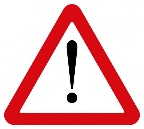 Уважаемый кандидат, трудоустройство в Компанию «Enter Engineering Pte.Ltd.» является бесплатным, при попытках затребовать от Вас какие-либо денежные средства просим немедленно сообщать об этом на Горячую линию Компании по № +998 78 129 12 90 или telegram-bot - @HotlineEE_bot.Hurmatli nomzod, Enter Engineering Pte.Ltd. kompaniyasiga ishga joylashih bepul, agar sizdan biron-bir pul talab qilmoqchi bo'lsalar, Kompaniyaning  +998 78 129 12 90 raqamli ishonch telefoniga yoki @HotlineEE_ bot telegram botga darhol xabar berishingizni so'raymiz.DIQQAT: Ushbu so‘rovnoma «ENTER Engineering Pte. Ltd» Kompaniyning (keyingi oʻrinlarda: ENTER Engineering) mulkidir va nomzodlarga BEPUL tarqatiladi. Noto‘g‘ri to‘ldirilgan yoki to‘liq to‘ldirilmagan so‘rovnoma ko‘rib chiqilmaydi. Sizning nomzodligingiz ENTER Engineering’ni qiziqtirgan taqdirda Siz suhbatga taklif etilasiz.ВНИМАНИЕ: Данная анкета является собственностью Компания «ENTER Engineering Pte. Ltd» (далее: ENTER Engineering) и выдается кандидатам БЕСПЛАТНО. Неправильно или недостаточно заполненная анкета не рассматривается. В случае заинтересованности «ENTER Engineering» в Вашей кандидатуре, Вы будете приглашены на собеседование.